МІНІСТЕРСТВО ОСВІТИ І НАУКИ УКРАЇНИНаціональний університет «Запорізька політехніка»Введено в дію наказом ректора НУ «Запорізька політехніка» від _______ № ____Ректор__________ Віктор ГРЕШТА ПСИХОЛОГІЯ ОСВІТНЬО-ПРОФЕСІЙНА ПРОГРАМАдругого (магістерського) рівня вищої освіти СХВАЛЕНО ВЧЕНОЮ РАДОЮ (Протокол №__ від __ ________  р.) Голова Вченої ради __________ проф. Володимир БАХРУШИН                               Запоріжжя - 2023ПЕРЕДМОВАОсвітньо-професійна програма (ОПП) «Психологія» другого (магістерського) рівня вищої освіти галузі знань 05 «Соціальні та поведінкові науки», спеціальності 053 «Психологія» Національного університету  «Запорізька політехніка» (далі НУ «Запорізька політехніка») є нормативним документом, в якому узагальнюється зміст освіти, тобто, відображаються цілі освітньої та професійної підготовки, визначається місце фахівця в структурі господарства держави і вимоги до його компетентностей, програмних результатів навчання та інших соціально важливих властивостей і якостей.Освітньо-професійна програма підготовки здобувачів другого (магістерського) рівня вищої освіти за спеціальністю 053 «Психологія» розроблена згідно з вимогами Закону України «Про вищу освіту» від 01 липня 2014 р. № 1556-VII зі змінами, зокрема від 26 лютого 2021 p.; Постанов Кабінету Міністрів України: «Про затвердження Національної рамки кваліфікацій» від 23 листопада 2011 р. № 1341 (з наступними змінами); «Про затвердження Ліцензійних умов провадження освітньої діяльності закладів освіти» від 30 грудня 2015 р. № 1187 (з наступними змінами); наказу МОН України «Про затвердження стандарту вищої освіти за спеціальністю 053 «Психологія» галузі знань 05 «Соціальні та поведінкові науки» для другого (магістерського) рівня вищої освіти» від 24 квітня 2019 р. № 564; Стратегії розвитку національного університету «Запорізька політехніка» (схваленої Конференцією трудового колективу протокол від 30 серпня 2019 р. № 1) та Програми розвитку Національного університету «Запорізька політехніка» на 2021–2025 навчальний рік (затверджена Вченою радою університету 11 грудня 2020 р.).Освітньо-професійна програма відповідає другому (магістерському) рівню вищої освіти та сьомому кваліфікаційному рівню за Національною рамкою кваліфікацій.Освітньо-професійна програма визначає передумови доступу до навчання, орієнтацію та основний фокус програм, обсяг кредитів ЄКТС, необхідний для здобуття рівня вищої освіти магістра, перелік загальних та спеціальних (фахових) компетентностей, нормативний і варіативний зміст підготовки фахівця, сформульований у термінах результатів навчання та вимоги до контрою якості вищої освіти.
Програму розроблено проєктною групою у складі:1. Бородулькіна Тетяна Олександрівна – керівник групи (гарант освітньо-професійної програми), кандидат психологічних наук, доцент, доцент кафедри соціальної роботи та психології НУ «Запорізька політехніка», практикуючий психолог (наказ від 26.09.2022 р. № 306 про гарантів освітніх програм на 2022/2023 н. р.).2. Савелюк Наталія Михайлівна – член групи, доктор психологічних наук, професор, професор кафедри соціальної роботи та психології НУ «Запорізька політехніка».3. Коваль Владислав Олександрович – член групи, кандидат  педагогічних наук, доцент, доцент кафедри соціальної роботи та психології НУ «Запорізька політехніка».4. Гайворонська Таісія Олексіївна – член групи, кандидат філософських наук, доцент, доцент кафедри соціальної роботи та психології НУ «Запорізька політехніка», декан ФСН НУ «Запорізька політехніка».5. Коваль Валентина Вячеславівна – член групи, директор Запорізької гімназії №47 Запорізької міської ради Запорізької області, кандидат(стейкхолдер)педагогічних наукОПП розроблено на основі стандарту вищої освіти спеціальності 053 «Психологія» галузі знань 05 «Соціальні та поведінкові науки» для другого (магістерського) рівня вищої освіти, затвердженого та введеного в дію Наказом № 564 Міністерства освіти і науки України від 24.04.2019 року.1. ПРОФІЛЬ ОСВІТНЬО-ПРОФЕСІЙНОЇ ПРОГРАМИ2. СТРУКТУРА, ОБСЯГ ТА ПЕРЕЛІК КОМПОНЕНТ ОСВІТНЬО-ПРОФЕСІЙНОЇ ПРОГРАМИ 2.2. Перелік компонент освітньо-професійної програми«Психологія»3. СТРУКТУРНО-ЛОГІЧНА СХЕМА ОСВІТНЬОЇ ПРОГРАМИ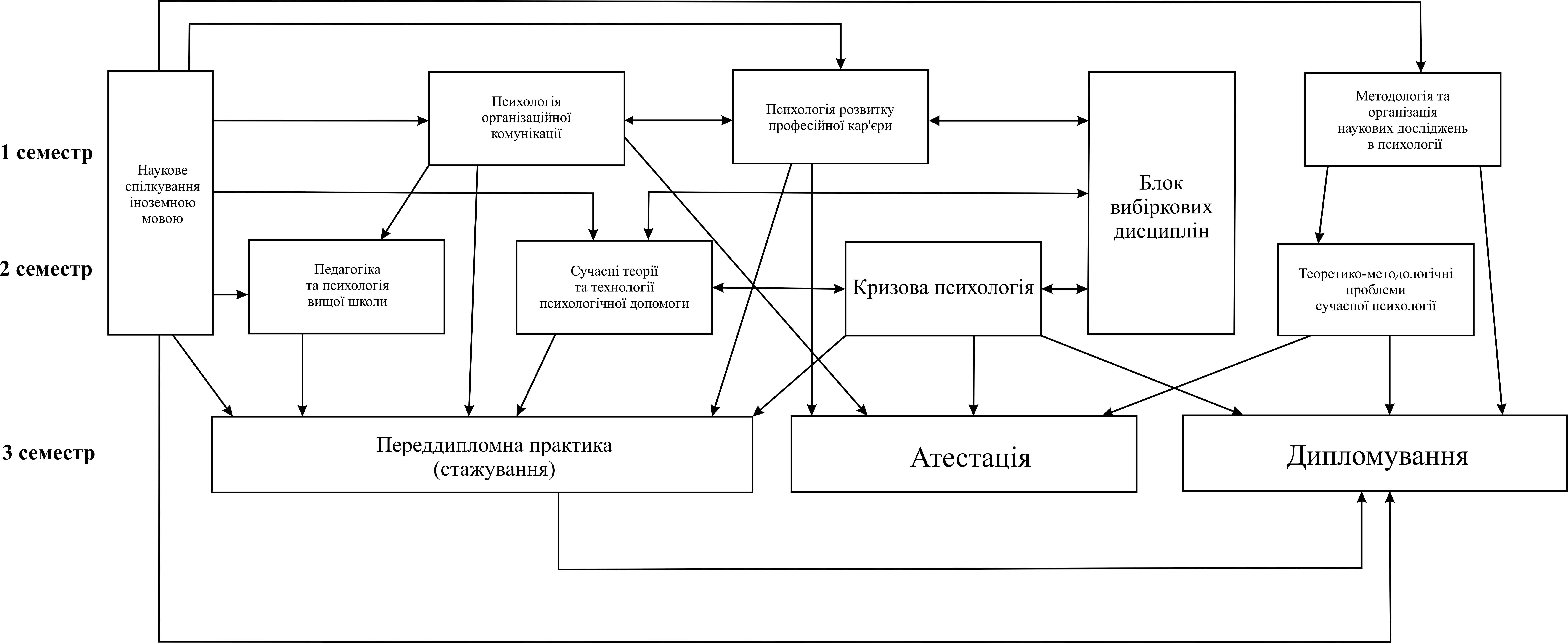 4. ФОРМА АТЕСТАЦІЇ ЗДОБУВАЧІВ ВИЩОЇ ОСВІТИ5. Матриця відповідності програмних компетентностей компонентам ОПП6. Матриця забезпечення програмних результатів навчання відповідними компонентами освітньої програми7. ПЕРЕЛІК НОРМАТИВНИХ ДОКУМЕНТІВ, НА ЯКИХ БАЗУЄТЬСЯ ОСВІТНЯ ПРОГРАМАгалузь знань05 «Соціальні та поведінкові науки»спеціальність053 «Психологія»кваліфікаціяМагістр з психології1.1. Загальна інформація1.1. Загальна інформаціяПовна офіційна назва закладу вищої освітиНаціональний університет «Запорізька політехніка»Назва інституту, факультету та структурного підрозділуФакультет соціальних наук Кафедра соціальної роботи та психологіїРівень вищої освітиДругий (магістерський) рівеньСтупінь вищої освіти МагістрГалузь знань05 «Соціальні та поведінкові науки»Спеціальність053 «Психологія»Форми навчанняОчна (денна) та заочнаОсвітня кваліфікаціяМагістр психологіїКваліфікація в дипломіСтупінь вищої освіти – МагістрСпеціальність – 053 «Психологія»Офіційна назва освітньої програмиОсвітньо-професійна програма «Психологія»Тип диплому та обсяг освітньої програмиДиплом магістра, одиничний, 90 кредитів ЄКТС, термін навчання 1 рік 5 місяцівЦикл/Рівень Національна рамка кваліфікацій України – 7 рівень; Qualifications Framework for the European Higher Education Area (QF-EHEA) – Masters’s degree (Second cycle);European Qualifications Framework (EQF-LLL) – Level 7.Передумовиосвітній ступінь «бакалавр», «спеціаліст», «магістр»; умови прийому та навчання за освітньо-професійною програмою регламентуються Правилами прийому до НУ «Запорізька політехніка»Мова(и) викладанняУкраїнськаІнтернет-адреса постійного розміщення освітньої програмиhttps://zp.edu.ua/kafedra-psyhologiyi 1.2. Мета освітньо-професійної програми1.2. Мета освітньо-професійної програмиМетою освітньо-професійної програми є формування у здобувачів вищої освіти відповідних загальних і професійних (спеціальних, фахових, предметних) компетентностей та досягнення результатів навчання магістра психології; підготовка конкурентоспроможних здобувачів вищої освіти; забезпечення у здобувачів вищої освіти здатності вирішувати складні спеціалізовані завдання та практичні проблеми у процесі професійної діяльності в різних галузях сучасної психології, зокрема, пов’язаних з активним упровадженням інформаційно-комунікаційних технологій та наданням кризової психологічної допомоги з використанням інноваційних технологій в умовах, що характеризуються невизначеністю.Метою освітньо-професійної програми є формування у здобувачів вищої освіти відповідних загальних і професійних (спеціальних, фахових, предметних) компетентностей та досягнення результатів навчання магістра психології; підготовка конкурентоспроможних здобувачів вищої освіти; забезпечення у здобувачів вищої освіти здатності вирішувати складні спеціалізовані завдання та практичні проблеми у процесі професійної діяльності в різних галузях сучасної психології, зокрема, пов’язаних з активним упровадженням інформаційно-комунікаційних технологій та наданням кризової психологічної допомоги з використанням інноваційних технологій в умовах, що характеризуються невизначеністю.1.3. Характеристика освітньо-професійної програми1.3. Характеристика освітньо-професійної програмиПредметна область (галузь знань, спеціальність, спеціалізація (за наявності))Галузь знань: 05 «Соціальні та поведінкові науки»Спеціальність: 053 «Психологія»Об’єкт вивчення: психічні явища, закономірності їх виникнення, функціонування та розвитку; поведінка, діяльність, учинки; взаємодія людей у малих і великих соціальних групах; психофізіологічні процеси та механізми, які лежать в основі різних форм психічної активності. Цілі навчання: підготовка висококваліфікованих фахівців з психології, здатних вирішувати складні теоретичні та практичні завдання у процесі навчання та професійної діяльності у різних галузях психології, зокрема, пов’язаних із сучасними інформаційно-комунікаційними технологіями та кризовою допомогою, що передбачає проведення та інтерпретацію наукових досліджень, вміле застосування сучасних технологій психологічної допомоги з урахуванням загальнолюдських цінностей та норм професійної етики психолога, упровадження інновацій в умовах, що характеризуються невизначеністю.Теоретичний зміст предметної області: поняття психіки, поведінки, діяльності, вчинку, спілкування, групи, особистості, індивідуальності; поняття наукового психологічного дослідження; поняття професійної кар’єри; поняття психологічної допомоги; психологічні особливості життєвого шляху та криз особистості, професійна діяльність із застосуванням сучасних інформаційно-комунікаційних технологій; сфера кризової психології.Методи, методики та технології: методи теоретичного та емпіричного дослідження, валідні, надійні, стандартизовані психодіагностичні методики, математико-статистичні методи аналізу та обробки даних, сучасні технології психологічної допомоги (психоедукаційні, психотренінгові, психотерапевтичні, психоконсультаційні та ін.), зокрема, кризової.Інструменти та обладнання: психологічні прилади, комп’ютерна техніка, мережеві системи пошуку та обробки інформації; бібліотечні ресурси та технології, зокрема електронні; мультимедійне обладнання; програми статистичної обробки та візуалізації даних.Орієнтація освітньо-професійної програмиОсвітньо-професійна програма має академічну та прикладну (практичну) орієнтацію (зокрема, на роботу з персоналом у різних закладах, організаціях та на виробництві, а також з людьми, які опинилися у кризових і надзвичайних ситуаціях) підготовки  здобувачів вищої освіти на другому (магістерському) рівні вищої освіти галузі знань 05 «Соціальні та поведінкові науки»  спеціальності 053 «Психологія». Спрямована на підготовку психологів; викладачів психології у закладах вищої освіти.Основний фокус освітньо-професійної програмиАкадемічна освіта в галузі психології, спрямована, зокрема, на активне використання сучасних інформаційно-комунікаційних технологій та надання кризової психологічної допомоги; підготовка до психологічної діяльності в умовах прифронтового регіону з урахуванням регіональної специфіки Запорізької області. Другий (магістерський рівень) вищої освіти у галузі 05 «Соціальні та поведінкові науки» за спеціальністю 053 «Психологія» містить освітні компоненти загальної підготовки та освітні компоненти фахової підготовки за спеціальністю 053 «Психологія». Ключові слова: спілкування іноземною мовою; методологія та організація наукових досліджень в психології; психологія розвитку професійної кар'єри; сучасні теорії та технології психологічної допомоги; психологія комунікації у різних закладах, установах, на виробництві; теоретико-методологічні проблеми сучасної психології; педагогіка та психологія вищої школи; кризова психологія.Особливості програмиОсобливістю освітньо-професійної програми є прикладна (практична) орієнтація, професійними акцентами якої є формування фахівця, здатного використовувати отримані знання під час здійснення ним професійної діяльності, оскільки викладачі, які задіяні у навчальному процесі безпосередньо мають багаторічний практичний досвід роботи в якості психолога. З врахуванням регіональної специфіки Запорізької області та статусом прифронтової території особлива увага приділяється питанням кризової психологічної допомоги населенню.1.4. Придатність випускників до працевлаштування та подальшого навчання1.4. Придатність випускників до працевлаштування та подальшого навчанняАкадемічні права випускниківМожливість продовжити навчання на третьому (освітньо-науковому) рівні. Набуття додаткових кваліфікацій в системі післядипломної освіти.Придатність до працевлаштуванняПрацевлаштування на посади відповідно до Національного класифікатора України: Класифікатор професій (ДК 003:2010), які потребують наявності вищої освіти зі спеціальності 053 «Психологія».1.5. Викладання та оцінювання1.5. Викладання та оцінюванняВикладання та навчанняСтудентоцентроване навчання здобувачів вищої освіти на основі компетентнісного підходу з використанням платформи Moodle.Базується на активному навчанні практичного спрямування під час лекцій, практичних та семінарських занять, самостійної роботи, вирішення кейсів, проходження переддипломної практики (стажування) (при використанні проблемних, інтерактивних, проектних, інформаційно-комп’ютерних та саморозвиваючих технологій навчання).ОцінюванняНакопичувальна бальна система.Поточний, модульний (рубіжний), підсумковий контроль (іспит, залік); захист звітів з переддипломної практики (стажування), захист курсових проєктів/робіт, прилюдний захист кваліфікаційної роботи, а також комплексні та ректорські контрольні роботи. Підсумковий контроль: заліки, що оцінюються за двобальною шкалою (зараховано – не зараховано); диференційні заліки, усні та письмові екзамени, курсові роботи, переддипломна практика (стажування), що оцінюються за 100-бальною шкалою. Атестація здійснюється у формі єдиного державного кваліфікаційного іспиту. Єдиний державний кваліфікаційний іспит передбачає оцінювання досягнень результатів навчання, визначених стандартом та освітньо-професійною програмою.Оцінювання навчальних досягнень здобувачів вищої освіти магістратури здійснюється відповідно до Положення про організацію освітнього процесу в Національному університеті «Запорізька політехніка», що обговорено та схвалено Вченою радою Національного університету «Запорізька політехніка» (протокол від 06 грудня 2021 р. № 3); надано чинності наказом ректора від 10 грудня 2021 р. № 507.1.6. Програмні компетентності1.6. Програмні компетентностіІнтегральна компетентністьЗдатність вирішувати складні завдання і проблеми у процесі навчання та професійної діяльності у галузі психології, що передбачає проведення досліджень та/або здійснення інновацій і характеризується комплексністю та невизначеністю умов і вимог.Загальні компетентності (ЗК)Компетентності, визначені стандартом вищої освіти:ЗК1. Здатність застосовувати знання у практичних ситуаціях.ЗК2. Здатність проводити дослідження на відповідному рівні.ЗК3. Здатність генерувати нові ідеї (креативність).ЗК4. Уміти виявляти, ставити та вирішувати проблеми.ЗК5. Цінувати та поважати різноманітність та мультикультурність.ЗК6. Здатність діяти на основі етичних міркувань (мотивів).ЗК7. Здатність діяти соціально відповідально та свідомо.ЗК8. Здатність розробляти та управляти проєктами.ЗК9. Здатність мотивувати людей та рухатися до спільної мети.ЗК10. Здатність спілкуватися іноземною мовою.Спеціальні (фахові, предметні) компетентності (СК)Компетентності, визначені стандартом вищої освіти:СК1. Здатність здійснювати теоретичний, методологічний та емпіричний аналіз актуальних проблем психологічної науки та/або практики.СК2.	Здатність	самостійно	планувати, організовувати та здійснювати психологічне дослідження з елементами наукової новизни та / або практичної значущості.СК3. Здатність обирати і застосовувати валідні та надійні методи наукового дослідження та/або доказові методики і техніки практичної діяльності.СК4. Здатність здійснювати практичну діяльність (тренінгову, психотерапевтичну, консультаційну, психодіагностичну та іншу залежно від спеціалізації) з використанням науково верифікованих методів та технік.СК5. Здатність організовувати та реалізовувати просвітницьку та освітню діяльність для різних категорій населення у сфері психології.СК6. Здатність ефективно взаємодіяти з колегами в моно- та мультидисциплінарних командах.СК7. Здатність приймати фахові рішення у складних і непередбачуваних умовах, адаптуватися до нових ситуацій професійної діяльності.СК8. Здатність оцінювати межі власної фахової компетентності та підвищувати професійну кваліфікацію.СК9. Здатність дотримуватися у фаховій діяльності норм професійної етики та керуватися загальнолюдськими цінностями.СК10. Здатність розробляти та впроваджувати інноваційні методи психологічної допомоги клієнтам у складних життєвих ситуаціях.Компетентності за освітньо-професійною програмою:СК11. Здатність до психологічного супроводу становлення і розвитку професійної кар’єри.СК12.  Здатність використовувати навички ефективної організаційної комунікації в професійній діяльності психолога в різних закладах, організаціях, на виробництві.СК13. Здатність здійснювати психологічний супровід постраждалих унаслідок кризових та екстремальних (надзвичайних) подій на основі сучасних технологій професійної психологічної допомоги. 1.7. Програмні результати навчання1.7. Програмні результати навчанняПрограмні результати навчання (ПРН)Результати навчання, визначені стандартом вищої освіти: ПРН1. Здійснювати пошук, опрацювання та аналіз професійно важливих знань із різних джерел із використанням сучасних інформаційно-комунікаційних технологій.ПРН2. Уміти організовувати та проводити психологічне дослідження із застосуванням валідних та надійних методів.ПРН3. Узагальнювати емпіричні дані та формулювати теоретичні висновки.ПРН4. Робити психологічний прогноз щодо розвитку особистості, груп, організацій.ПРН5. Розробляти програми психологічних інтервенцій (тренінг, психотерапія, консультування тощо), провадити їх в індивідуальній та груповій роботі, оцінювати якість.ПРН6. Розробляти просвітницькі матеріали та освітні програми, впроваджувати їх, отримувати зворотний зв’язок, оцінювати якість.ПРН7. Доступно і аргументовано подавати результати досліджень у письмовій та усній формах, брати участь у фахових дискусіях.ПРН8. Оцінювати ступінь складності завдань діяльності та приймати рішення про звернення за допомогою або підвищення кваліфікації.ПРН9. Вирішувати етичні дилеми, спираючись на норми закону, етичні принципи та загальнолюдські цінності.ПРН10. Здійснювати аналітичний пошук відповідної до сформульованої проблеми наукової інформації та оцінювати її за критеріями адекватності.ПРН11. Здійснювати адаптацію та модифікацію існуючих наукових підходів і методів до конкретних ситуацій професійної діяльності.Результати навчання за освітньо-професійною програмою:ПРН12. Здійснювати психологічний супровід становлення і розвитку професійної кар’єри.ПРН13. Фахово оцінювати та, в разі необхідності, здійснювати психологічну медіацію процесу переговорів у різних закладах, організаціях, на виробництві.ПРН14. Надавати професійну психологічну допомогу особам (і групам) у кризовому стані;  розробляти програми психологічного супроводу постраждалих унаслідок кризових та екстремальних (надзвичайних) подій на основі сучасних технологій психологічної допомоги.1.8. Ресурсне забезпечення реалізації програми1.8. Ресурсне забезпечення реалізації програмиКадрове забезпеченняРеалізацію освітньо-професійної програми забезпечують висококваліфіковані науково-педагогічні працівники кафедри соціальної роботи та психології, які мають науковий ступінь та вчене звання, а також великий досвід навчально-методичної та науково-дослідної роботи. Усі викладачі відповідають вимогам затверджених Постановою Кабінету Міністрів України «Про затвердження Ліцензійних умов провадження освітньої діяльності» від 30 грудня 2015 р. № 1187 (із змінами, внесеними згідно з Постановою Кабінету Міністрів України від 24 березня 2021 р. № 365) (пп. 35, 36, 37, 38). Всі науково-педагогічні працівники один раз на п’ять років проходять стажування, в т.ч. закордонні, крім того регулярно підвищують свою кваліфікацію, відвідуючи тематичні вебінари, курси та ін. Окремі викладачі мають багаторічний досвід практичної роботи за спеціальністю.Матеріально-технічне забезпеченняВідповідно до вимог щодо провадження освітньої діяльності у сфері вищої освіти, затверджених Постановою Кабінету Міністрів України «Про затвердження Ліцензійних умов провадження освітньої діяльності» від 30 грудня 2015 р. № 1187 (із змінами, внесеними згідно з Постановою Кабінету Міністрів України від 24 березня 2021 р. № 365) (пп. 25, 27, 39), зокрема: навчальні корпуси; гуртожитки; тематичні кабінети; спеціалізовані лабораторії; комп’ютерні класи; пункти харчування; мультимедійне обладнання; спортивний зал, спортивні майданчики.Інформаційне та навчально-методичне забезпеченняВідповідно до вимог щодо провадження освітньої діяльності у сфері вищої освіти, затверджених Постановою Кабінету Міністрів України «Про затвердження Ліцензійних умов провадження освітньої діяльності» від 30 грудня 2015 р. № 1187 (із змінами, внесеними згідно з Постановою Кабінету Міністрів України від 24 березня 2021 р. № 365) (пп. 28, 29), а саме: офіційний сайт Національного університету «Запорізька політехніка»: https://zp.edu.ua/, точки бездротового доступу до мережі Інтернет; наукова бібліотека, читальні зали; пакет LibreOffice; корпоративна пошта; віртуальне навчальне середовище MOODL, що містить необхідне методичне забезпечення освітньо-професійної програми (https://moodle.zp.edu.ua/).Крім того, навчальний процес за цією освітньо-професійною програмою забезпечується наступними інформаційно-навчальними елементами:доступом до провідних світових наукометричних баз даних Scopus, WoS та ін.;доступом до міжбібліотечного абонементу;навчально-методичними матеріалами, підготовленими викладачами (підручники, презентації до лекцій, конспекти лекцій, методичні вказівки до практичних, лабораторних, семінарських занять, курсового проєктування тощо) як у паперовому, так і в електронному вигляді;інформаційними ресурсами бібліотеки НУ «Запорізька політехніка» http://www.zntu.edu.ua/naukova-biblioteka  (періодика, монографії, навчальні посібники, підручники, словники, тощо);пакетами прикладного програмного забезпечення.1.9. Академічна мобільність1.9. Академічна мобільністьНаціональна кредитна мобільністьРегламентується Постановою КМУ № 579 «Про затвердження Положення про порядок реалізації права на академічну мобільність» від 12 серпня 2015 року та Положенням про  порядок реалізації права на академічну мобільність учасників освітнього процесу Національного університету «Запорізька політехніка» (https://zp.edu.ua/uploads/dept_nm/Polozhennia_pro_akademichnu_mobilnist.pdf).Передбачається законодавством та є доцільною, коли виникає необхідність вивчення (освоєння) здобувачами вищої освіти принципово нових курсів, дисциплін, які не викладаються у базовому закладі вищої освіти. Можлива на основі укладання угод про академічну кредитну мобільність із закладами вищої освіти України. Допускається перезарахування кредитів, отриманих у інших університетах України, за умови відповідності набутих компетентностей.Міжнародна кредитна мобільністьРегламентується Положенням про порядок реалізації права на академічну мобільність учасників  освітнього процесу Національного університету «Запорізька політехніка»(https://zntu.edu.ua/uploads/dept_nm/Polozhennia_pro_akademichnu_mobilnist.pdf), а також на основі двосторонніх угод між Національним університетом «Запорізька політехніка» та іноземними закладами вищої освіти, іноземними організаціями та підприємствами.Університет має чисельні угоди з університетами, освітянськими організаціями та підприємствами Австрії, Бельгії, Республіки Білорусь, Казахстану, Грузії, Іспанії, Німеччини, Великобританії, Польщі, Румунії, Словаччини, Туреччини, Чехії.В університеті в рамках програми «Erasmus+ (KA1)» підписані 8 міжінституційних угод з Європейськими університетами.Навчання іноземних здобувачів вищої освітиМожливе на загальних умовах, після опанування курсу української мови. Регламентовано Положенням про організацію набору та навчання (стажування) іноземців та осіб без громадянства в Національному університеті «Запорізька політехніка» https://zp.edu.ua/uploads/dept_inter/pol_pro_org_naboru_ta_nav ch_inozemtsiv.pdf 2.1. Структурний склад освітньо-професійної програми та її обсяг Загальний обсяг усієї освітньої програми на базі освітніх ступенів «бакалавр», «спеціаліст», «магістр» становить 90 кредитів ЄКТС. Кількість кредитів за семестр – 30.За структурою освітня програма передбачає обов’язкову та вибіркову частини.До складу обов’язкової частини входять освітні компоненти, які в повному обсязі забезпечують компетентності та результати навчання, визначені за цією освітньо-професійною програмою та отримання другого (магістерського) рівня за спеціальністю 053 «Психологія». Загальний обсяг обов’язкової частини освітньої програми становить 67 кредитів ЄКТС або 74 %.Вибіркова частина поділяється на дві групи освітніх компонент. До першої групи відносяться освітні компоненти загальної підготовки з числа тих, що запропоновано університетом для магістерських програм (загально-університетський перелік). Обсяг одного освітнього компоненту із загально-університетського переліку становить 3 кредити ЄКТС. До другої групи відносяться фахові освітні компоненти з числа тих, які запропоновані випусковою кафедрою та факультетом для магістерських програм (кафедральний та факультетський перелік). Обсяг одного освітнього компоненту з цього переліку становить 3-4 кредити ЄКТС. Загальний обсяг вибіркової частини освітньої програми становить 23 кредити ЄКТС або 26 %.Код н/дКод н/дКомпоненти освітньої програми 
(навчальні дисципліни, курсові проєкти (роботи), практики, кваліфікаційна робота)Кіль-кість креди-тівКіль-кість креди-тівФормапідсум-кового контро-люПослі-довність вивчен-ня, семестр1123345Нормативна частинаНормативна частинаНормативна частинаНормативна частинаНормативна частинаНормативна частинаНормативна частинаОК 001Наукове спілкування іноземною мовоюНаукове спілкування іноземною мовою6,0Залік, екзаменЗалік, екзамен1,2ОК 002Методологія та організація наукових досліджень в психологіїМетодологія та організація наукових досліджень в психології6,0Екзамен, КРЕкзамен, КР1ОК 003Психологія розвитку професійної кар'єриПсихологія розвитку професійної кар'єри5,0екзаменекзамен1ОК 004Сучасні теорії та технології психологічної допомогиСучасні теорії та технології психологічної допомоги4,0залікзалік2ОК 005Психологія організаційної комунікаціїПсихологія організаційної комунікації4,0екзаменекзамен1ОК 006Теоретико-методологічні проблеми сучасної психологіїТеоретико-методологічні проблеми сучасної психології4,0екзаменекзамен2ОК 007Педагогіка та психологія вищої школиПедагогіка та психологія вищої школи4,0залікзалік2ОК 008Кризова психологіяКризова психологія4,0екзаменекзамен2ОК 009Переддипломна практика (стажування)Переддипломна практика (стажування)12,0Диф.залікДиф.залік3ОК 010АтестаціяАтестація2,0екзаменекзамен3ОК 011ДипломуванняДипломування16,0екзаменекзамен3Всього67Вибіркові компоненти:Вибіркові компоненти:Вибіркові компоненти:Вибіркові компоненти:Вибіркові компоненти:Вибіркові компоненти:Вибіркові компоненти:ВК 001Вибіркова дисципліна 1Вибіркова дисципліна 14,04,0залік1ВК 002Вибіркова дисципліна 2Вибіркова дисципліна 25,05,0залік1ВК 003Вибіркова дисципліна 3 Вибіркова дисципліна 3 3,03,0залік1ВК 004Вибіркова дисципліна 4Вибіркова дисципліна 44,04,0залік2ВК 005Вибіркова дисципліна 5Вибіркова дисципліна 54,04,0залік2ВК 006Вибіркова дисципліна 6Вибіркова дисципліна 63,03,0залік2Загальний обсяг обов'язкових компонентЗагальний обсяг обов'язкових компонент67  (74%)Загальний обсяг вибіркових компонент (дисциплін вибору студента)Загальний обсяг вибіркових компонент (дисциплін вибору студента)23 (26%)ЗАГАЛЬНИЙ ОБСЯГ ОСВІТНЬОЇ ПРОГРАМИЗАГАЛЬНИЙ ОБСЯГ ОСВІТНЬОЇ ПРОГРАМИ90Форми атестації здобувачів вищої освітиАтестація випускників освітньо-професійної програми «Психологія» здійснюється у формі публічного захисту (демонстрації) кваліфікаційної роботи та атестаційного екзамену.Вимоги до кваліфікаційної роботиКваліфікаційна робота передбачає самостійне розв’язання складного завдання або комплексної проблеми у сфері психології, що супроводжується проведенням досліджень та/або застосуванням інноваційних підходів та характеризується невизначеністю умов і вимог.У кваліфікаційній роботі магістра не може бути академічного плагіату, фабрикації та фальсифікації.Кваліфікована робота магістра має бути розміщена на сайті закладу вищої освіти або його структурного підрозділу, або у репозитарії закладу вищої освіти.Вимоги до атестаційного екзамену Атестаційний екзамен за спеціальністю повинен перевіряти досягнення результатів навчання, визначених Стандартом вищої освіти та освітньо-професійною програмою.ОК001ОК002ОК003ОК004ОК005ОК006ОК 007ОК008ОК009ОК010ОК 011ЗК1++++++++ЗК2++++ЗК3+++++++ЗК4++++++++ЗК5+++++++ЗК6++++++++ЗК7++++++ЗК8+=+++ЗК9+++++ЗК10++++СК1++++++++СК2++++СК3++++++СК4+++++СК5++++++СК6+++++++СК7++++СК8+++++++СК9++++++++СК10+++СК11+++СК12+++СК13+++ОК001ОК002ОК003ОК004ОК005ОК006ОК 007ОК008ОК009ОК010ОК 011ПРН1+++++++++ПРН 2+++ПРН 3++++ПРН 4+++++ПРН 5++++++ПРН 6++++++ПРН 7++++++ПРН 8+++++++ПРН 9+++++++ПРН 10++++++ПРН 11+++++++ПРН 12++++ПРН 13+++ПРН14+++Освітньо-професійна програма розроблена на основі наступних нормативних документів:1. Про вищу освіту: Закон України № 1556-VII від 01.07.2014 р.URL: https://zakon.rada.gov.ua/laws/show/1556-18#Text.2. Національна рамка кваліфікацій: затверджена постановою Кабінету міністрів України від 23 листопада 2011 р. № 1341.URL: https://zakon.rada.gov.ua/laws/show/1341-2011-%D0%BF/paran12#n12.3. Національний класифікатор України: Класифікатор професій : ДК 003:2010 (На зміну ДК 003:2005); Чинний  від 01.11.2010 р. URL: https://zakon.rada.gov.ua/rada/show/va327609-10#Text.4. Методичні рекомендації щодо розроблення стандартів вищої освіти: Наказ Міністерства освіти і науки України від «01» червня 2017 р. № 600 (у редакції наказу Міністерства освіти і науки України від «21» грудня 2017 р. № 1648). URL: https://mon.gov.ua/storage/app/media/vishcha-osvita/rekomendatsii-1648.pdf.5. Стандарт вищої освіти за спеціальністю 053 «Психологія» галузі знань 05 «Соціальні та поведінкові науки» для другого (магістерського) рівню вищої освіти: Наказ Міністерства освіти і науки України від 24.04.19 р. № 564.URL: https://mon.gov.ua/storage/app/media/vishcha-osvita/zatverdzeni%20standarty/2019/04/25/053-psikhologiya-mag.pdf.6. Перелік галузей знань і спеціальностей, за якими здійснюється підготовка здобувачів вищої освіти: Постанова Кабінету Міністрів України від 29 квітня 2015 р. № 266. URL: https://www.kmu.gov.ua/npas/248149695.7. Закон «Про освіту» – http://zakon5.rada.gov.ua/laws/show/2145-19.8. TUNING (для ознайомлення зі спеціальними (фаховими) компетентностями та прикладами стандартів – http://www.unideusto.org/tuningeu/.9. Національний глосарій 2014 – http://ihed.org.ua/images/biblioteka/glossariy_Visha_osvita_2014_tempus-office.pdf.10. Рашкевич Ю.М. Болонський процес та нова парадигма вищої освіти – file:///D:/Users/Dell/Downloads/BolonskyiProcessNewParadigmHE.pdf.11. Розвиток системи забезпечення якості вищої освіти в Україні: інформаційно-аналітичний огляд – http://ihed.org.ua/images/biblioteka/Rozvitok_sisitemi_zabesp_yakosti_VO_UA_2015.pdf.